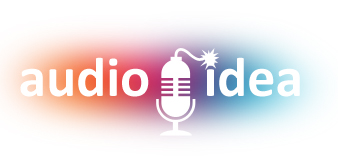 -Все цены указаны с учётом использования голосов из категории «standart» -Информационный ролик с голосом из категории «best» на одном языке – 12 000тг. -Для уточнения цены роликов с голосами из категории «extra & vip» - пожалуйста, свяжитесь с нами.-Паспорт ролика (подтверждение лицензии) – 6000тгВаша Аудио Идея…      www.audioidea.kz  onevgenij@mail.ru      8-707-553-02-03     8-777-553-02-02Вид работыОписаниеСрокиСтоимостьИнформационный роликСамый популярный вид рекламных аудио роликов.Текст составляется заказчиком или же нашим копирайтером.Структура ролика проста: Голос диктора + музыка + шумы. Хронометраж до 30 секунд! от 2х часов – до 2х днейОдин язык – 10000тгДва языка -18000тгИгровой ролик (имиджевый)Игровые ролики, всегда предполагают наличие некоторого сюжета. Постановочный ролик требует настоящий сценарий, в котором подробно  расписывают актерские роли, интонацию каждой фразы, спецэффекты и музыкальное сопровождение.В стоимость заложены 2 голоса из категории «standart» и/или «best».Игровой ролик можно разделить на две части: игровую и информационную, в которой указывается название фирмы, продукта, услуги и контактная информация. Когда информационная часть отсутствует или минимальна - ролик называют имиджевым. Имиджевый ролик не содержит конкретных описаний акций, товаров и тд.1-2 дняОдин язык – 18000тгДва языка -28000тгРекламная песняМузыкальный аудио ролик. Самый эффектный и запоминающийся тип аудио рекламы. А так же: самый трудоёмкий, и самый дорогой.от 7 днейОдин язык – от 50000 тг Два языка – от 85000 тгIVR (автоответчик)Дикторский голос, без музыки, для офисных АТС, автоответчиков, голосовых приветствий и тд. Одно сообщение на одном языке до 30 секунд. Разветвлённые меню и меню из нескольких сообщений рассчитываются индивидуально.от 2х часов – до 2х днейОдин язык – 8000тгДва языка -14000тг  Три языка – 20000тгРолик на гендер-пати (про пол ребенка)В последнее время стали очень модными гендерные вечеринки - гендер пати на которых родители проходят своеобразный ритуал с будущим ребёнком во главе. Именно для этого нужен аудиоролик с записью ребёнка или малыша. Текст составляется клиентом. Результаты УЗИ передаются третьей стороной. Хронометраж 40-90 сек.1-3 дняОдин язык –25000 тг Два языка –45000 тгЗвук для презентаций1 страница 14 шрифтом «Times New Roman» на одном  языке. Объёмные тексты рассчитываются индивидуально, по более низкой цене.1-2 дняОдин язык - от 15000 тг